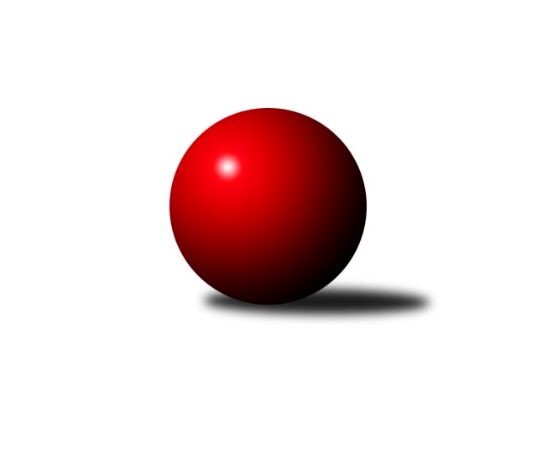 Č.22Ročník 2023/2024	15.8.2024 Zlínská krajská soutěž 2023/2024Statistika 22. kolaTabulka družstev:		družstvo	záp	výh	rem	proh	skore	sety	průměr	body	plné	dorážka	chyby	1.	TJ Sokol Luhačovice B	22	16	1	5	89.5 : 42.5 	(113.5 : 62.5)	1662	33	1162	500	29	2.	TJ Bojkovice Krons B	22	15	2	5	86.0 : 46.0 	(104.5 : 71.5)	1666	32	1171	494	30.9	3.	TJ Spartak Hluk	22	13	0	9	76.0 : 56.0 	(97.5 : 78.5)	1630	26	1156	474	40.8	4.	TJ Zubří B	22	13	0	9	72.0 : 60.0 	(96.0 : 80.0)	1622	26	1142	480	36.2	5.	VKK Vsetín C	22	12	1	9	76.0 : 56.0 	(92.0 : 84.0)	1664	25	1174	490	34.5	6.	KK Camo Slavičín B	22	12	1	9	72.0 : 60.0 	(93.5 : 82.5)	1638	25	1159	479	42	7.	TJ Zubří C	22	8	3	11	62.0 : 70.0 	(78.5 : 97.5)	1560	19	1110	451	45.8	8.	TJ Bojkovice Krons C	22	9	1	12	58.0 : 74.0 	(82.5 : 93.5)	1575	19	1115	460	42	9.	TJ Chropyně	22	8	2	12	58.5 : 73.5 	(82.0 : 94.0)	1568	18	1114	454	42.6	10.	TJ Sokol Machová C	22	8	2	12	56.0 : 76.0 	(78.0 : 98.0)	1580	18	1129	450	43.9	11.	SC Bylnice B	22	8	1	13	53.0 : 79.0 	(79.5 : 96.5)	1607	17	1145	462	41.3	12.	KC Zlín D	22	2	2	18	33.0 : 99.0 	(58.5 : 117.5)	1509	6	1087	422	51.1Tabulka doma:		družstvo	záp	výh	rem	proh	skore	sety	průměr	body	maximum	minimum	1.	TJ Sokol Luhačovice B	11	10	0	1	52.5 : 13.5 	(64.5 : 23.5)	1763	20	1873	1680	2.	TJ Spartak Hluk	11	10	0	1	50.0 : 16.0 	(54.0 : 34.0)	1537	20	1624	1458	3.	TJ Bojkovice Krons B	11	9	1	1	52.0 : 14.0 	(61.0 : 27.0)	1793	19	1867	1721	4.	VKK Vsetín C	11	8	0	3	45.0 : 21.0 	(51.0 : 37.0)	1680	16	1772	1593	5.	TJ Zubří B	11	8	0	3	43.0 : 23.0 	(57.5 : 30.5)	1635	16	1715	1539	6.	KK Camo Slavičín B	11	7	0	4	39.0 : 27.0 	(49.0 : 39.0)	1667	14	1787	1558	7.	TJ Bojkovice Krons C	11	6	1	4	37.0 : 29.0 	(43.5 : 44.5)	1687	13	1793	1577	8.	TJ Chropyně	11	5	1	5	35.5 : 30.5 	(50.0 : 38.0)	1620	11	1688	1550	9.	TJ Zubří C	11	4	3	4	32.0 : 34.0 	(37.5 : 50.5)	1569	11	1731	1483	10.	TJ Sokol Machová C	11	5	0	6	31.0 : 35.0 	(40.0 : 48.0)	1582	10	1652	1462	11.	SC Bylnice B	11	3	0	8	25.0 : 41.0 	(39.5 : 48.5)	1658	6	1759	1578	12.	KC Zlín D	11	2	2	7	24.0 : 42.0 	(34.5 : 53.5)	1527	6	1595	1436Tabulka venku:		družstvo	záp	výh	rem	proh	skore	sety	průměr	body	maximum	minimum	1.	TJ Sokol Luhačovice B	11	6	1	4	37.0 : 29.0 	(49.0 : 39.0)	1650	13	1804	1499	2.	TJ Bojkovice Krons B	11	6	1	4	34.0 : 32.0 	(43.5 : 44.5)	1664	13	1831	1504	3.	KK Camo Slavičín B	11	5	1	5	33.0 : 33.0 	(44.5 : 43.5)	1634	11	1808	1496	4.	SC Bylnice B	11	5	1	5	28.0 : 38.0 	(40.0 : 48.0)	1608	11	1694	1448	5.	TJ Zubří B	11	5	0	6	29.0 : 37.0 	(38.5 : 49.5)	1618	10	1834	1492	6.	VKK Vsetín C	11	4	1	6	31.0 : 35.0 	(41.0 : 47.0)	1662	9	1725	1544	7.	TJ Zubří C	11	4	0	7	30.0 : 36.0 	(41.0 : 47.0)	1561	8	1684	1422	8.	TJ Sokol Machová C	11	3	2	6	25.0 : 41.0 	(38.0 : 50.0)	1580	8	1750	1444	9.	TJ Chropyně	11	3	1	7	23.0 : 43.0 	(32.0 : 56.0)	1561	7	1694	1469	10.	TJ Spartak Hluk	11	3	0	8	26.0 : 40.0 	(43.5 : 44.5)	1641	6	1771	1474	11.	TJ Bojkovice Krons C	11	3	0	8	21.0 : 45.0 	(39.0 : 49.0)	1570	6	1702	1411	12.	KC Zlín D	11	0	0	11	9.0 : 57.0 	(24.0 : 64.0)	1506	0	1664	1256Tabulka podzimní části:		družstvo	záp	výh	rem	proh	skore	sety	průměr	body	doma	venku	1.	TJ Sokol Luhačovice B	11	9	0	2	45.0 : 21.0 	(61.0 : 27.0)	1678	18 	6 	0 	1 	3 	0 	1	2.	TJ Bojkovice Krons B	11	8	1	2	44.0 : 22.0 	(51.5 : 36.5)	1631	17 	5 	0 	0 	3 	1 	2	3.	KK Camo Slavičín B	11	7	0	4	39.0 : 27.0 	(51.0 : 37.0)	1654	14 	4 	0 	0 	3 	0 	4	4.	VKK Vsetín C	11	6	1	4	39.0 : 27.0 	(46.0 : 42.0)	1657	13 	4 	0 	2 	2 	1 	2	5.	TJ Zubří B	11	6	0	5	35.0 : 31.0 	(51.5 : 36.5)	1637	12 	4 	0 	1 	2 	0 	4	6.	TJ Spartak Hluk	11	5	0	6	33.0 : 33.0 	(45.0 : 43.0)	1609	10 	5 	0 	1 	0 	0 	5	7.	TJ Chropyně	11	4	2	5	29.5 : 36.5 	(41.0 : 47.0)	1578	10 	2 	1 	2 	2 	1 	3	8.	TJ Sokol Machová C	11	4	2	5	28.5 : 37.5 	(37.0 : 51.0)	1573	10 	3 	0 	2 	1 	2 	3	9.	TJ Bojkovice Krons C	11	4	1	6	29.0 : 37.0 	(40.0 : 48.0)	1576	9 	2 	1 	2 	2 	0 	4	10.	TJ Zubří C	11	3	2	6	30.0 : 36.0 	(37.5 : 50.5)	1590	8 	2 	2 	2 	1 	0 	4	11.	SC Bylnice B	11	3	1	7	25.0 : 41.0 	(35.0 : 53.0)	1580	7 	1 	0 	5 	2 	1 	2	12.	KC Zlín D	11	1	2	8	19.0 : 47.0 	(31.5 : 56.5)	1480	4 	1 	2 	3 	0 	0 	5Tabulka jarní části:		družstvo	záp	výh	rem	proh	skore	sety	průměr	body	doma	venku	1.	TJ Spartak Hluk	11	8	0	3	43.0 : 23.0 	(52.5 : 35.5)	1630	16 	5 	0 	0 	3 	0 	3 	2.	TJ Sokol Luhačovice B	11	7	1	3	44.5 : 21.5 	(52.5 : 35.5)	1668	15 	4 	0 	0 	3 	1 	3 	3.	TJ Bojkovice Krons B	11	7	1	3	42.0 : 24.0 	(53.0 : 35.0)	1720	15 	4 	1 	1 	3 	0 	2 	4.	TJ Zubří B	11	7	0	4	37.0 : 29.0 	(44.5 : 43.5)	1615	14 	4 	0 	2 	3 	0 	2 	5.	VKK Vsetín C	11	6	0	5	37.0 : 29.0 	(46.0 : 42.0)	1679	12 	4 	0 	1 	2 	0 	4 	6.	KK Camo Slavičín B	11	5	1	5	33.0 : 33.0 	(42.5 : 45.5)	1649	11 	3 	0 	4 	2 	1 	1 	7.	TJ Zubří C	11	5	1	5	32.0 : 34.0 	(41.0 : 47.0)	1545	11 	2 	1 	2 	3 	0 	3 	8.	TJ Bojkovice Krons C	11	5	0	6	29.0 : 37.0 	(42.5 : 45.5)	1585	10 	4 	0 	2 	1 	0 	4 	9.	SC Bylnice B	11	5	0	6	28.0 : 38.0 	(44.5 : 43.5)	1635	10 	2 	0 	3 	3 	0 	3 	10.	TJ Chropyně	11	4	0	7	29.0 : 37.0 	(41.0 : 47.0)	1579	8 	3 	0 	3 	1 	0 	4 	11.	TJ Sokol Machová C	11	4	0	7	27.5 : 38.5 	(41.0 : 47.0)	1607	8 	2 	0 	4 	2 	0 	3 	12.	KC Zlín D	11	1	0	10	14.0 : 52.0 	(27.0 : 61.0)	1554	2 	1 	0 	4 	0 	0 	6 Zisk bodů pro družstvo:		jméno hráče	družstvo	body	zápasy	v %	dílčí body	sety	v %	1.	Dita Stratilová 	VKK Vsetín C 	16	/	19	(84%)	27.5	/	38	(72%)	2.	Martin Hradský 	TJ Bojkovice Krons B 	16	/	21	(76%)	27.5	/	42	(65%)	3.	Ondřej Kelíšek 	TJ Spartak Hluk 	15	/	18	(83%)	26.5	/	36	(74%)	4.	Lenka Menšíková 	TJ Bojkovice Krons B 	14	/	17	(82%)	28.5	/	34	(84%)	5.	Monika Hubíková 	TJ Sokol Luhačovice B 	13	/	15	(87%)	24.5	/	30	(82%)	6.	Marek Diviš 	TJ Zubří C 	13	/	20	(65%)	24	/	40	(60%)	7.	Ondřej Novák 	SC Bylnice B 	13	/	21	(62%)	27.5	/	42	(65%)	8.	Josef Číž 	KK Camo Slavičín B 	12	/	13	(92%)	18	/	26	(69%)	9.	Petra Gottwaldová 	VKK Vsetín C 	12	/	15	(80%)	19.5	/	30	(65%)	10.	Hana Krajíčková 	TJ Sokol Luhačovice B 	12	/	16	(75%)	23.5	/	32	(73%)	11.	Jiří Pospíšil 	TJ Spartak Hluk 	12	/	16	(75%)	21	/	32	(66%)	12.	Václav Zeman 	TJ Zubří B 	12	/	18	(67%)	22.5	/	36	(63%)	13.	Lenka Mikešová 	TJ Chropyně  	11	/	14	(79%)	19	/	28	(68%)	14.	Milan Podaný 	TJ Chropyně  	11	/	14	(79%)	17.5	/	28	(63%)	15.	Petr Foltýn 	VKK Vsetín C 	11	/	19	(58%)	19.5	/	38	(51%)	16.	Věra Skoumalová 	KC Zlín D 	11	/	20	(55%)	21.5	/	40	(54%)	17.	Petr Pavlíček 	TJ Zubří B 	11	/	21	(52%)	24.5	/	42	(58%)	18.	Ladislav Strnad 	SC Bylnice B 	10	/	18	(56%)	22	/	36	(61%)	19.	Václav Vlček 	TJ Sokol Machová C 	10	/	18	(56%)	20.5	/	36	(57%)	20.	Lumír Navrátil 	TJ Bojkovice Krons B 	9	/	14	(64%)	17	/	28	(61%)	21.	Andrea Katriňáková 	TJ Sokol Luhačovice B 	9	/	15	(60%)	22.5	/	30	(75%)	22.	Jakub Havrlant 	KK Camo Slavičín B 	9	/	15	(60%)	17.5	/	30	(58%)	23.	Jan Lahuta 	TJ Bojkovice Krons C 	9	/	18	(50%)	19	/	36	(53%)	24.	Ludmila Pančochová 	TJ Sokol Luhačovice B 	8	/	12	(67%)	15	/	24	(63%)	25.	Zdeněk Kočíř 	TJ Spartak Hluk 	8	/	15	(53%)	19.5	/	30	(65%)	26.	Jaroslav Kramár 	TJ Bojkovice Krons C 	8	/	16	(50%)	17.5	/	32	(55%)	27.	Petr Hanousek 	KK Camo Slavičín B 	8	/	16	(50%)	16	/	32	(50%)	28.	Josef Gazdík 	TJ Bojkovice Krons C 	8	/	16	(50%)	15	/	32	(47%)	29.	Jakub Pavlištík 	TJ Sokol Machová C 	7.5	/	10	(75%)	13.5	/	20	(68%)	30.	Jakub Pavlica 	TJ Zubří C 	7	/	11	(64%)	12	/	22	(55%)	31.	Martin Adam 	TJ Zubří B 	7	/	12	(58%)	15	/	24	(63%)	32.	Rostislav Studeník 	KK Camo Slavičín B 	7	/	13	(54%)	13	/	26	(50%)	33.	Petr Bařinka 	TJ Bojkovice Krons B 	7	/	15	(47%)	13.5	/	30	(45%)	34.	Miroslav Ševeček 	TJ Sokol Machová C 	7	/	17	(41%)	13	/	34	(38%)	35.	Lubomír Krupa 	TJ Zubří C 	6	/	9	(67%)	10.5	/	18	(58%)	36.	Patrik Zepřálka 	TJ Zubří C 	6	/	9	(67%)	9	/	18	(50%)	37.	Eva Hajdová 	VKK Vsetín C 	6	/	10	(60%)	10	/	20	(50%)	38.	Tomáš Indra 	TJ Spartak Hluk 	6	/	13	(46%)	13.5	/	26	(52%)	39.	Jana Dvořáková 	TJ Sokol Machová C 	6	/	15	(40%)	12	/	30	(40%)	40.	Vladimír Adámek 	TJ Zubří B 	6	/	17	(35%)	14	/	34	(41%)	41.	Jaroslav Krejčíř 	TJ Chropyně  	6	/	19	(32%)	15	/	38	(39%)	42.	Helena Konečná 	TJ Sokol Luhačovice B 	5	/	8	(63%)	10	/	16	(63%)	43.	Vítězslav Svárovský 	KK Camo Slavičín B 	5	/	10	(50%)	11	/	20	(55%)	44.	Miroslav Nožička 	TJ Spartak Hluk 	5	/	11	(45%)	8	/	22	(36%)	45.	Marek Křesťan 	TJ Zubří C 	5	/	12	(42%)	10	/	24	(42%)	46.	Michal Pecl 	SC Bylnice B 	5	/	12	(42%)	6	/	24	(25%)	47.	Michal Kuchařík 	TJ Chropyně  	5	/	13	(38%)	11	/	26	(42%)	48.	Antonín Strnad 	SC Bylnice B 	5	/	14	(36%)	10	/	28	(36%)	49.	Martin Orság 	VKK Vsetín C 	5	/	15	(33%)	9.5	/	30	(32%)	50.	Miroslav Míšek 	TJ Chropyně  	4	/	7	(57%)	10	/	14	(71%)	51.	Jaroslav Pavlát 	TJ Zubří B 	4	/	7	(57%)	7	/	14	(50%)	52.	Vladimír Beran 	TJ Chropyně  	4	/	7	(57%)	6.5	/	14	(46%)	53.	Jozef Kundrata 	TJ Bojkovice Krons C 	4	/	9	(44%)	12	/	18	(67%)	54.	Adam Záhořák 	KC Zlín D 	4	/	10	(40%)	6	/	20	(30%)	55.	Jan Křižka 	TJ Bojkovice Krons C 	4	/	15	(27%)	8	/	30	(27%)	56.	Matěj Čunek 	KC Zlín D 	4	/	18	(22%)	9	/	36	(25%)	57.	Zdenka Svobodová 	TJ Sokol Luhačovice B 	3.5	/	7	(50%)	8	/	14	(57%)	58.	Josef Řihák 	TJ Sokol Machová C 	3.5	/	7	(50%)	7	/	14	(50%)	59.	Rudolf Fojtík 	KK Camo Slavičín B 	3	/	4	(75%)	6	/	8	(75%)	60.	Zdeněk Kafka 	TJ Bojkovice Krons B 	3	/	5	(60%)	7	/	10	(70%)	61.	Jaroslav Sojka 	TJ Bojkovice Krons C 	3	/	8	(38%)	7	/	16	(44%)	62.	Josef Zbranek 	TJ Zubří C 	3	/	9	(33%)	6	/	18	(33%)	63.	Jaroslav Macháč 	SC Bylnice B 	3	/	10	(30%)	8	/	20	(40%)	64.	Vlastimil Lahuta 	TJ Bojkovice Krons B 	3	/	11	(27%)	8	/	22	(36%)	65.	Karel Skoumal 	KC Zlín D 	3	/	14	(21%)	9	/	28	(32%)	66.	Anna Nožičková 	TJ Spartak Hluk 	2	/	3	(67%)	3	/	6	(50%)	67.	Klára Cyprová 	TJ Sokol Luhačovice B 	2	/	3	(67%)	3	/	6	(50%)	68.	Vendula Vrzalová 	KC Zlín D 	2	/	6	(33%)	5	/	12	(42%)	69.	Pavel Brázdil 	TJ Sokol Machová C 	2	/	6	(33%)	4	/	12	(33%)	70.	Ivana Bartošová 	KK Camo Slavičín B 	2	/	9	(22%)	5	/	18	(28%)	71.	Gabriela Benková 	TJ Sokol Machová C 	2	/	12	(17%)	8	/	24	(33%)	72.	Richard Mikeš 	TJ Chropyně  	1.5	/	13	(12%)	2	/	26	(8%)	73.	Petr Vrzalík 	KC Zlín D 	1	/	3	(33%)	3	/	6	(50%)	74.	Evžen Štětkař 	KC Zlín D 	1	/	3	(33%)	3	/	6	(50%)	75.	Jaroslav Adam 	TJ Zubří B 	1	/	3	(33%)	3	/	6	(50%)	76.	Radek Hajda 	VKK Vsetín C 	1	/	3	(33%)	2	/	6	(33%)	77.	Tomáš Galuška 	TJ Spartak Hluk 	1	/	3	(33%)	2	/	6	(33%)	78.	Karel Navrátil 	VKK Vsetín C 	1	/	4	(25%)	3	/	8	(38%)	79.	Roman Prachař 	TJ Spartak Hluk 	1	/	5	(20%)	3	/	10	(30%)	80.	Miroslav Šopík 	TJ Bojkovice Krons C 	1	/	5	(20%)	2	/	10	(20%)	81.	Martin Zvonek 	KK Camo Slavičín B 	1	/	6	(17%)	5	/	12	(42%)	82.	Tomáš Hanáček 	KC Zlín D 	1	/	8	(13%)	2	/	16	(13%)	83.	Patrik Lacina 	TJ Zubří C 	1	/	9	(11%)	4	/	18	(22%)	84.	Lenka Farkašovská 	TJ Spartak Hluk 	0	/	1	(0%)	0	/	2	(0%)	85.	Šimon Bartoška 	TJ Sokol Machová C 	0	/	1	(0%)	0	/	2	(0%)	86.	Antonín Matula 	TJ Zubří C 	0	/	2	(0%)	0	/	4	(0%)	87.	Tomáš Černý 	TJ Zubří B 	0	/	2	(0%)	0	/	4	(0%)	88.	Hana Hrančíková 	TJ Sokol Machová C 	0	/	2	(0%)	0	/	4	(0%)	89.	Hana Polišenská 	KC Zlín D 	0	/	2	(0%)	0	/	4	(0%)	90.	Vojtěch Pernický 	TJ Zubří B 	0	/	2	(0%)	0	/	4	(0%)	91.	Adéla Foltýnová 	VKK Vsetín C 	0	/	3	(0%)	1	/	6	(17%)	92.	Eva Kyseláková 	TJ Spartak Hluk 	0	/	3	(0%)	1	/	6	(17%)	93.	Ellen Bolfová 	TJ Zubří C 	0	/	4	(0%)	0	/	8	(0%)	94.	Jana Šopíková 	TJ Bojkovice Krons B 	0	/	5	(0%)	3	/	10	(30%)	95.	Vladimíra Strnková 	SC Bylnice B 	0	/	5	(0%)	2	/	10	(20%)	96.	Luděk Novák 	SC Bylnice B 	0	/	7	(0%)	2	/	14	(14%)Průměry na kuželnách:		kuželna	průměr	plné	dorážka	chyby	výkon na hráče	1.	TJ Sokol Luhačovice, 1-4	1709	1181	527	31.3	(427.3)	2.	TJ Bojkovice Krons, 1-2	1700	1190	509	37.5	(425.0)	3.	TJ Zbrojovka Vsetín, 1-4	1666	1170	496	35.2	(416.5)	4.	KK Slavičín, 1-2	1650	1168	482	44.0	(412.7)	5.	Chropyně, 1-2	1604	1137	466	39.8	(401.1)	6.	TJ Gumárny Zubří, 1-2	1588	1130	458	44.1	(397.1)	7.	TJ Sokol Machová, 1-2	1586	1121	464	43.4	(396.5)	8.	KC Zlín, 1-4	1556	1119	436	47.4	(389.0)	9.	TJ Spartak Hluk, 1-2	1502	1067	435	42.3	(375.7)Nejlepší výkony na kuželnách:TJ Sokol Luhačovice, 1-4TJ Sokol Luhačovice B	1873	11. kolo	Monika Hubíková 	TJ Sokol Luhačovice B	485	6. koloTJ Sokol Luhačovice B	1835	6. kolo	Ludmila Pančochová 	TJ Sokol Luhačovice B	478	11. koloTJ Sokol Luhačovice B	1777	13. kolo	Andrea Katriňáková 	TJ Sokol Luhačovice B	477	15. koloTJ Sokol Luhačovice B	1773	4. kolo	Monika Hubíková 	TJ Sokol Luhačovice B	475	11. koloTJ Sokol Luhačovice B	1757	15. kolo	Andrea Katriňáková 	TJ Sokol Luhačovice B	471	11. koloTJ Sokol Luhačovice B	1754	2. kolo	Věra Skoumalová 	KC Zlín D	470	15. koloKK Camo Slavičín B	1746	8. kolo	Andrea Katriňáková 	TJ Sokol Luhačovice B	466	2. koloTJ Sokol Luhačovice B	1743	10. kolo	Jaroslav Pavlát 	TJ Zubří B	462	4. koloTJ Sokol Luhačovice B	1736	17. kolo	Helena Konečná 	TJ Sokol Luhačovice B	462	4. koloTJ Sokol Luhačovice B	1734	21. kolo	Václav Zeman 	TJ Zubří B	462	4. koloTJ Bojkovice Krons, 1-2TJ Bojkovice Krons B	1867	9. kolo	Josef Číž 	KK Camo Slavičín B	507	12. koloTJ Zubří B	1834	19. kolo	Lenka Menšíková 	TJ Bojkovice Krons B	502	9. koloTJ Bojkovice Krons B	1831	21. kolo	Martin Hradský 	TJ Bojkovice Krons B	499	21. koloTJ Bojkovice Krons B	1821	19. kolo	Lenka Menšíková 	TJ Bojkovice Krons B	493	19. koloTJ Bojkovice Krons B	1816	22. kolo	Martin Hradský 	TJ Bojkovice Krons B	493	9. koloTJ Bojkovice Krons B	1812	3. kolo	Martin Hradský 	TJ Bojkovice Krons B	491	14. koloKK Camo Slavičín B	1808	10. kolo	Martin Hradský 	TJ Bojkovice Krons B	486	3. koloTJ Bojkovice Krons B	1805	17. kolo	Lenka Menšíková 	TJ Bojkovice Krons B	483	21. koloTJ Bojkovice Krons B	1804	14. kolo	Jaroslav Krejčíř 	TJ Chropyně 	480	4. koloTJ Bojkovice Krons C	1793	8. kolo	Václav Zeman 	TJ Zubří B	479	19. koloTJ Zbrojovka Vsetín, 1-4VKK Vsetín C	1772	11. kolo	Petra Gottwaldová 	VKK Vsetín C	486	11. koloVKK Vsetín C	1758	18. kolo	Dita Stratilová 	VKK Vsetín C	482	18. koloTJ Bojkovice Krons B	1737	18. kolo	Petr Foltýn 	VKK Vsetín C	481	14. koloVKK Vsetín C	1733	14. kolo	Josef Číž 	KK Camo Slavičín B	458	1. koloVKK Vsetín C	1717	8. kolo	Lumír Navrátil 	TJ Bojkovice Krons B	457	18. koloTJ Bojkovice Krons C	1702	14. kolo	Petra Gottwaldová 	VKK Vsetín C	456	14. koloVKK Vsetín C	1684	22. kolo	Lenka Mikešová 	TJ Chropyně 	451	9. koloTJ Zubří C	1678	7. kolo	Petra Gottwaldová 	VKK Vsetín C	451	18. koloTJ Chropyně 	1677	9. kolo	Lubomír Krupa 	TJ Zubří C	448	7. koloTJ Spartak Hluk	1675	11. kolo	Petr Pavlíček 	TJ Zubří B	446	8. koloKK Slavičín, 1-2TJ Sokol Luhačovice B	1804	20. kolo	Josef Číž 	KK Camo Slavičín B	478	2. koloKK Camo Slavičín B	1787	5. kolo	Zdenka Svobodová 	TJ Sokol Luhačovice B	477	20. koloKK Camo Slavičín B	1741	15. kolo	Zdeněk Kočíř 	TJ Spartak Hluk	469	13. koloVKK Vsetín C	1720	15. kolo	Dita Stratilová 	VKK Vsetín C	468	15. koloKK Camo Slavičín B	1712	2. kolo	Ondřej Novák 	SC Bylnice B	464	19. koloTJ Bojkovice Krons B	1710	2. kolo	Martin Hradský 	TJ Bojkovice Krons B	462	2. koloTJ Spartak Hluk	1701	13. kolo	Petr Hanousek 	KK Camo Slavičín B	459	20. koloKK Camo Slavičín B	1696	6. kolo	Josef Číž 	KK Camo Slavičín B	458	5. koloSC Bylnice B	1683	19. kolo	Rostislav Studeník 	KK Camo Slavičín B	457	5. koloTJ Bojkovice Krons C	1669	17. kolo	Lumír Navrátil 	TJ Bojkovice Krons B	456	2. koloChropyně, 1-2TJ Sokol Luhačovice B	1746	16. kolo	Miroslav Míšek 	TJ Chropyně 	466	19. koloTJ Chropyně 	1688	16. kolo	Jaroslav Krejčíř 	TJ Chropyně 	459	12. koloVKK Vsetín C	1676	21. kolo	Monika Hubíková 	TJ Sokol Luhačovice B	450	16. koloTJ Bojkovice Krons B	1662	8. kolo	Ondřej Novák 	SC Bylnice B	449	22. koloTJ Chropyně 	1657	8. kolo	Lenka Menšíková 	TJ Bojkovice Krons B	445	8. koloTJ Chropyně 	1653	18. kolo	Lenka Mikešová 	TJ Chropyně 	445	18. koloTJ Chropyně 	1650	21. kolo	Hana Krajíčková 	TJ Sokol Luhačovice B	444	16. koloTJ Chropyně 	1623	12. kolo	Petra Gottwaldová 	VKK Vsetín C	443	21. koloTJ Chropyně 	1620	5. kolo	Ludmila Pančochová 	TJ Sokol Luhačovice B	440	16. koloTJ Chropyně 	1619	19. kolo	Milan Podaný 	TJ Chropyně 	439	12. koloTJ Gumárny Zubří, 1-2TJ Zubří C	1731	8. kolo	Jakub Pavlica 	TJ Zubří C	486	8. koloTJ Zubří B	1715	7. kolo	Marek Diviš 	TJ Zubří C	482	8. koloTJ Zubří B	1694	10. kolo	Ondřej Novák 	SC Bylnice B	479	6. koloSC Bylnice B	1693	6. kolo	Jaroslav Kramár 	TJ Bojkovice Krons C	471	4. koloSC Bylnice B	1676	1. kolo	Ondřej Novák 	SC Bylnice B	462	1. koloTJ Zubří B	1664	22. kolo	Václav Zeman 	TJ Zubří B	461	22. koloVKK Vsetín C	1663	20. kolo	Petr Foltýn 	VKK Vsetín C	454	20. koloTJ Zubří C	1658	17. kolo	Martin Hradský 	TJ Bojkovice Krons B	450	16. koloTJ Zubří B	1658	11. kolo	Lubomír Krupa 	TJ Zubří C	449	17. koloVKK Vsetín C	1655	17. kolo	Václav Zeman 	TJ Zubří B	447	7. koloTJ Sokol Machová, 1-2TJ Bojkovice Krons B	1751	15. kolo	Lumír Navrátil 	TJ Bojkovice Krons B	466	15. koloVKK Vsetín C	1688	4. kolo	Dita Stratilová 	VKK Vsetín C	461	4. koloTJ Sokol Machová C	1652	20. kolo	Jana Dvořáková 	TJ Sokol Machová C	460	16. koloTJ Sokol Machová C	1645	16. kolo	Ladislav Strnad 	SC Bylnice B	459	20. koloTJ Sokol Machová C	1638	15. kolo	Monika Hubíková 	TJ Sokol Luhačovice B	458	9. koloTJ Sokol Machová C	1634	10. kolo	Marek Diviš 	TJ Zubří C	455	13. koloTJ Sokol Machová C	1618	4. kolo	Václav Vlček 	TJ Sokol Machová C	450	15. koloKK Camo Slavičín B	1616	14. kolo	Václav Zeman 	TJ Zubří B	447	6. koloTJ Bojkovice Krons C	1609	10. kolo	Petr Hanousek 	KK Camo Slavičín B	446	14. koloTJ Sokol Luhačovice B	1604	9. kolo	Jakub Pavlištík 	TJ Sokol Machová C	439	2. koloKC Zlín, 1-4KK Camo Slavičín B	1738	22. kolo	Václav Zeman 	TJ Zubří B	476	9. koloTJ Zubří B	1695	9. kolo	Ondřej Kelíšek 	TJ Spartak Hluk	470	18. koloTJ Spartak Hluk	1688	18. kolo	Rostislav Studeník 	KK Camo Slavičín B	457	22. koloSC Bylnice B	1601	12. kolo	Marek Diviš 	TJ Zubří C	455	20. koloTJ Sokol Luhačovice B	1600	1. kolo	Ludmila Pančochová 	TJ Sokol Luhačovice B	453	1. koloKC Zlín D	1595	22. kolo	Jakub Havrlant 	KK Camo Slavičín B	452	22. koloTJ Zubří C	1580	20. kolo	Dita Stratilová 	VKK Vsetín C	439	10. koloKC Zlín D	1569	10. kolo	Vladimír Adámek 	TJ Zubří B	436	9. koloKC Zlín D	1562	12. kolo	Josef Číž 	KK Camo Slavičín B	430	22. koloTJ Sokol Machová C	1559	11. kolo	Jiří Pospíšil 	TJ Spartak Hluk	429	18. koloTJ Spartak Hluk, 1-2TJ Spartak Hluk	1624	16. kolo	Ondřej Kelíšek 	TJ Spartak Hluk	454	14. koloTJ Spartak Hluk	1621	10. kolo	Zdeněk Kočíř 	TJ Spartak Hluk	432	17. koloVKK Vsetín C	1618	16. kolo	Ondřej Kelíšek 	TJ Spartak Hluk	429	16. koloTJ Spartak Hluk	1615	14. kolo	Jiří Pospíšil 	TJ Spartak Hluk	427	16. koloTJ Spartak Hluk	1561	9. kolo	Ondřej Kelíšek 	TJ Spartak Hluk	425	12. koloTJ Spartak Hluk	1553	17. kolo	Ondřej Kelíšek 	TJ Spartak Hluk	424	9. koloTJ Spartak Hluk	1549	3. kolo	Ondřej Kelíšek 	TJ Spartak Hluk	423	10. koloTJ Bojkovice Krons B	1504	4. kolo	Dita Stratilová 	VKK Vsetín C	420	16. koloTJ Sokol Luhačovice B	1499	14. kolo	Martin Hradský 	TJ Bojkovice Krons B	417	4. koloKK Camo Slavičín B	1496	3. kolo	Karel Navrátil 	VKK Vsetín C	415	16. koloČetnost výsledků:	6.0 : 0.0	18x	5.5 : 0.5	1x	5.0 : 1.0	35x	4.5 : 1.5	1x	4.0 : 2.0	22x	3.0 : 3.0	8x	2.0 : 4.0	17x	1.0 : 5.0	27x	0.0 : 6.0	3x